Northwestern Middle SchoolStudy Sessions2018-2019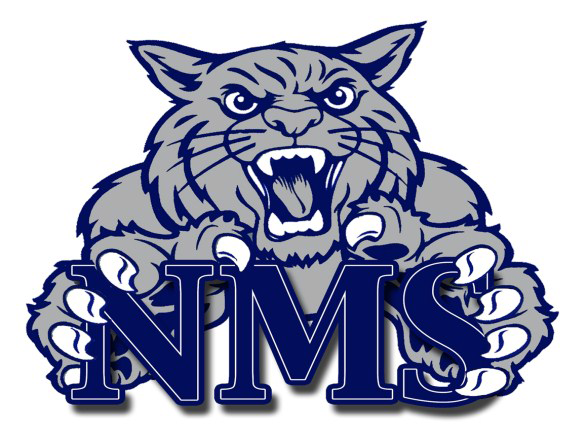 6th grade Northwestern Middle School Study Sessions*all study sessions are available to all students, regardless of their assigned teacher*7th grade Northwestern Middle School Study Sessions*all study sessions are available to all students, regardless of their assigned teacher*8th grade Northwestern Middle School Study Sessions*all study sessions are available to all students, regardless of their assigned teacher*PASS AM offered every morning     8:05-8:45Room 141SubjectTeacherDayRoom #TimeScienceLongTuesday601AM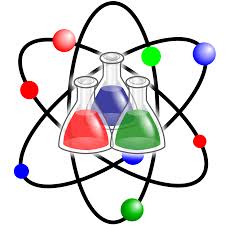 PerqueThursday602AMGreenThursday604 PMSubjectTeacherDayRoom #TimeSocial StudiesRobinsonWednesday605AM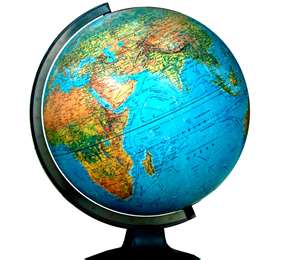 WinterFriday606AMReedThursday607AMJohnsonTuesday603AMSubjectTeacherDayRoom #TimeMath Blanco (6on)Tuesday 615AM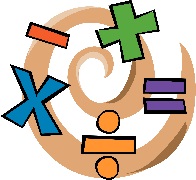 Gordon (7acc)Wednesday613AMYun (6on)Thursday613AMRomero (6adv)Wednesday614AMSubjectTeacherDayRoom #TimeLanguage Arts GleatonTuesday615PM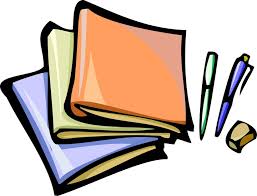 MillerTuesday623AMSchmidtThursday624AMBiesiadeckiWednesday625AMSubjectTeacherDayRoom #Time World LanguageKoudouovohTuesday, Thursday918AM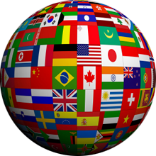 HamWednesdayP1613AMSissonThursday126PMSheetsMonday125AMPASS AM offered every morning     8:05-8:45Room 141SubjectTeacherDayRoom #TimeScienceCranorFriday701AMWasingerThursday702PMBrunettoTuesday703AMBartlettWednesday704AMSubjectTeacherDayRoom #TimeSocial StudiesCrumbTuesday705AMFieldenThursday724AMOlsonWednesday706PMSubjectTeacherDayRoom #TimeSneedThursday715AMGillespie(8adv)(8on)MondayFriday716AMZahner-Bailey Wednesday713AMHarden (8adv)Wednesday714AMSubjectTeacherDayRoom #TimeLA SuttonTuesday726AMJoynerThursday723AMKingWednesday724AMDealWednesday725AMSubjectTeacherDayRoom #TimeWorld Language  HamWednesdayP1613PMKoudouovohTuesday, Thursday918AMZiolkowskiWednesday105 AMMyrthilMon-Wed915AMGamaThursday 917PMCodispotiTuesday916AMPASS AM offered every morning     8:05-8:45Room 141SubjectTeacherDayRoom #TimeScienceAikensFriday801AMGodfreyWednesday, Thursday804AMAdamsThursday803AMBrockMonday-Friday802AMSubjectTeacherDayRoom #TimeSocial StudiesBrennanTuesday807AMCollinsThursday806 AMGregoryMonday-Friday805 AMMajorMonday822LunchSubjectTeacherDayRoom #TimeMath PearsonMonday, Wednesday814AMGillespieFriday716AMJordanTuesday, Thursday813 AMWylieThursday816AMDanielFriday815AMSubjectTeacherDayRoom #TimeLA BalaganiThursday823AMHosmerFridayP1614AMStreet (9th)Thursday821PMTuggleWednesday824PMKing Tuesday 724AMSubjectTeacherDayRoom #TimeWorld Language  ButlerThursday 127AMDowneyWednesday104AMZiolkowskiWednesday105 AMHamWednesdayP1612AMMyrthilTuesday, Wednesday915AMSubjectTeacherDayRoom #TimeConnections/ArtsGrantChorusAs needed203AM 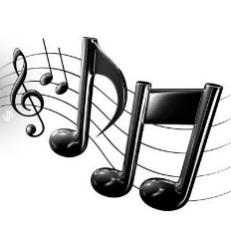 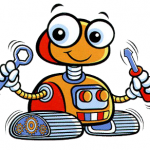 NaughtonBandMonday, Tuesday, Wednesday, Friday205AMChampionOrchestraMonday - Friday201AMPeckTSA RoboticsMonday, Tuesday, Wednesday, Friday408AMNovakArtTuesday, Wednesday, Friday208AMMoore  Drama ClubAs needed210AMSilvaTechnologyAs needed120AMMoroneyFACSTuesday, Wednesday, Friday206AMSubjectTeacherDayRoom #TimePE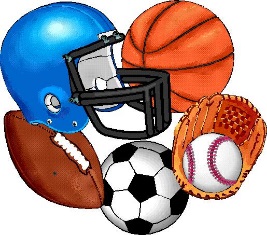 ArmstrongGodbyPostonAllenLewisJeffriesSee gym coach for intramurals/extramurals schedule   See gym coach for intramurals/extramurals schedule   See gym coach for intramurals/extramurals schedule   